REFERENCEAlex Sobur. (2004). “Semiotika Komuikasi Bandung”. Remaja RosdakaryaAnamaryati,Hermawati Syarif, and Yenni Rozimella, (2015). “Students’ ability and problem writing review text at grade XII SMAN 4 Kerinci”.Jounal of English language teaching. State University of Padang: Unpublished Thesis. Arkunto, S. (2006).“Procedur Penelitian Suatu Pendekatan Pratik  Edisi Revisi VI”. Jakarta : Rineka Cipta Babala, H. 2012. “Effect of Process – Genre Based Approach on The Written English Performance of Computer Science Students in a Nigeria Polytechnic”. Journal of Education and Practice. 3(6).1-30Bahri, Sugeng Bambang and Saiful.(2009). “Problem in Writing Review Text of the Class XII SMAN 1 East Lombok”.The State Islamic University of Lombok.(Unpublished Thesis).Devigantari Agusta. (2015). “Improving Students’ Ability In Writing Narrative Texts Using Short Animated Stories at Class VIII C of SMPN 2 Sanden, Bantul in the Academic Year of 2013/2014”. Sarjana Pendidikan Degree of English Education.(Unpublished Thesis).Lydia Richond.(2016). “Three Purpose for Writing”. (online). http://www.cluteredgenius.com/three-purpose-writing/.html. Margono.(2004). “Metodology Penelitian”.Jakarta : Rineka Cipta.Pardiyono.(2007). Pasti Bisa.“Teaching Genre- Based Writing”. Yogyakarta : CV. Andi Offset. Tomskins, G.E and Hoskisson, K (2002).”Language arts”. New York : Macmillan Publishing Company. Sudarwati and Eudia Grace. (2006). “Look A Head, an English for Senior High School Students Year XII (SMA/MA)”. Jakarta : Erlangga.Yusufhadi Miarso. (2004). “Menyema Benih Technology Pendidikan”.Jakarta Pranada Media.APPENDIXAPENDIX 1 (RPP)L E S S O N   P L A N Subject	:EnglishGrade / Program/Semester	: XI / AP / I Genre	:ReviewTimeAll	: 4 X 45 Competence Standard WritingTounderstandshortfunctionaltextandsimpleessayintheformofnarrativeandreviewto accessinformation.Base CompetenceTo respond to the meaning and the rhetorical steps in essay by using kinds of written language accurately, fluently and acceptably in daily context and to access information in the form of narrative and reviewIndicatorsRespond to the meaning and the rhetorical steps of the reviewtextsIdentify the detail information in booker viewsIdentify the detail information in moviereviewsCharacter Building : Carefulness, Critical –ThinkingInstructional ObjectivesStudents will be able to respond to the meaning and the rhetorical steps of the reviewtextsStudents will be able to identify the detailinformationMaterialsBook ReviewMEN ARE FROM MARS, WOMEN ARE FROM VENUSThis book is great as a way of understanding how our culture trains boys and girls to be different. We teach girls that they can cry when they are sad, talk about their feelings, and share experiences with each other. We teach boys that they need to ´buck up´ and be manly, to hide the tears, to face it like a man, to be the rock on which the females can rely. It is no surprise that these lessons affect adults, and affect how male and females relate (or fail to relate) to each other.In essence, a few core themes run through the book, being supported by various examples, and different wording that help make the points clear.First, men are goal-oriented and when they are stressed, “retreat to a cave” to consider what to do. They want to come to a solution on their own. To try to help them while they are in the “cave” is counter productive. Men want to be trusted and admired. They want to feel that the woman believes in them. To question a man is to show your doubt. The book recommends if a man is lost while driving, or forgets something while traveling, to just be quiet and accept it. It will show your trust in him to get there eventually or to solve the problem. I’m personally not sure if this is always wise advice.Women, on the other hand, are nurturing, expressive, feeling individuals who tend to use poetic license such as saying “you ALWAYS forget to do that chore” or “you NEVER listen to me”. The advice given to men is not to react to any of what women say literally. Most of what women want, according to the book, is just to be heard. Women don’t want solutions or answers. They want to feel that their feelings are being heard and understood ... they want to be held and be told “Yes, yes, I understand”.The book explains that men make the mistake of thinking women tell them things in order for the men to *fix* those things. Instead, the women tell them things in order to share their feelings, but aren’t seeking actual resolutions.While I agree that women are trained to share feelings and to sometimes be overly emotional, to tell a man that women never want resolutions, and always exaggerate, is not treating a woman as a logical human being perfectly capable of wanting answers.There is definitely a lot of helpful information in the book. It is good to understand that society trains men to “retreat” to consider problems and that they consider interference during this time as “harassment” instead of “helpful”. It’s good to realize that women have emotional cycles and can sometimes be happy, and sometimes sad, and that nobody is always happy. This book definitely has interesting hints and tips, and interesting stories to share. It also has many generalizations that, for many individuals, simply do not applyMovie ReviewGET MARRIEDIllustrating the current situation happening in Indonesia, Get Married presents the figures of unemployment. A few big-name celebrities show up in cameo roles. The movie tells about a true friendshipoffouryoungstersMae(NirinaZubir),Guntoro(Desta‘ClubEighties’),Eman(Aming),andBeni (Ringgo Agus Rahman) who judge themselves as the most frustrated people in Indonesia. Soon, they turn out to be street kids and spend most of their times at street, bullying people who passby.Suddenly, it comes to a moment when Mae is persuaded to grant her parents’ wish to have a grandchild. Mae’s parents, (Meriam Bellina dan Jaja Mihardja) firmly state that Mae must get married in a little while. Soon, they are busy finding candidates who would marry their only daughter. However, along the process of finding the right one for Mae, the three male friends of Mae turn out to be brutal evaluators for the candidates. In the mean time, Mae falls badly in love with Rendy (Richard Kevin), a rich, handsome and kind-hearted man. Unfortunately Rendy, Mae, Guntoro, Eman, Beni are brought into a misunderstanding, and soon fights break out between the two groups of Mae and Rendy.Written based on some of youngsters’ real-life brotherhood experiences—this story will stir you to your emotional core while bringing out your sense of brotherhood. There are a lot of little things and big things that make this movie worth watching.The story is good, the banter is great, the relationships between the characters are great, and it’s a fun time at the movies. While some of the jokes are amusing, some of the fights go on a few bit too long.The texts above are examples of a book review and a movie review. Review texts are used to summarize, analyze, and respond/critique to literary works a public audience. The generic structure of a review text is:Orientation – this gives background information, e.g. title, author, type of work, andsetting.InterpretativeRecount–summaryofanartwork.Thisdescribesthemaincharactersandthepattern of their relationships. It also deals with some selected keyincidents.Evaluation–concludingstatement(judgment,opinion,orrecommendation).Itcanconsistmorethan one.EvaluativeSummation–thelastopinionconsiststheappraisalorthepunchlineoftheartworksbeing criticized.Common grammatical features in review texts include:words describing characterspresent tense – changes to past tense if texts have a historicalsettingpersuasive language used in judgmentBesides giving a review to a book, we can also give a review on other types of art works such as movies, plays/drama, music (songs), TV shows, opera, exhibitions, concerts, and ballet performances.Learning Model/MethodLearningModel	: ActiveLearningLearningMedia	: Short MovieTeaching & LearningActivitiesLearning Source/Instrument/MaterialsBSE, students’worksheetAssessmentWrittentest	: shortanswerEVALUATION ON WRITINGRead the text and then label it into the generic structure of the text!ONE CHILDBy Torey HaydenTranslated into Indonesian “Sheila: Cinta Yang Hilang” Reviewed by Danisa McleanReaching out at someone can make a world of difference on his or her future. Torey L Hayden, she was a teacher who worked with kids who are emotionally disturbed. She made a big impact on a little girl named Sheila.A six-year-old who was put into her class, because of her disorder, and they thought that Torey could get through to her. She didn’t listen to anyone. This innocent little girl lived a hard life that no six years old should have to go through. She grew up in poverty and her mom abandoned her when she was too little to understand. She was left with her alcoholic father who always thought that spanking was theanswer to everything. Kids don’t know how lucky they are to have parents who care about them and their future, until they actually read this story.A teacher who sacrifices a lot just to reach one child, Torey Hayden could fit under that category. She inspires teacher to keep on teaching. Even though they feel like giving up on their students, because they feel like they can’t reach them. Torey Hayden is faced with difficult decision, either she could stick with her principles or change the way she handles things. If she changes the way she handles things then she would have a higher chance of reaching out to Sheila.Have you ever put your whole heart into something and then finally achieved it? In this book the characters did the same. This book is very inspiring. It sits up good examples, to have compassion for other people, and you don’t even have to know the person, personally to care about their well fair. This book is filled with a lot of emotions; some parts of this book may make you cry a little. When you read this book you actually feel like you’re going through the same experience along with Sheila. It makes you want to reach out to her, and let her know that everything is going to be okay.WRITING ASSESSMENTAFFECTIVE ASSESSMENTMedan, 1 April 2020TeacherSURYANINPM.161244193APENDIX 2 (Pre Test)Name	: Class 	: Group	: Experimental GroupWhat is review ?What is the purpose of review ?Have you ever seen someone review something in you tube or other ?Have you ever review an item before ?So, what is review text ?Please make a review text, like text that reviews food, place, style, music, video, etc. ( at least in two paragraphs)APENDIX 3 (Post Test)Name	: Class	: Group	: Experimental GroupPlease open link 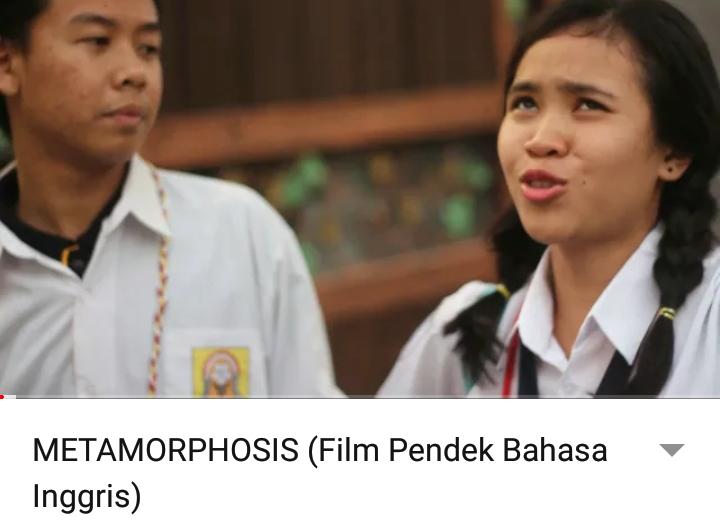 https://youtu.be/JVYFNdaiU10Tell, what the video is about ?What is the purpose of the video ?What are the advantages of the video ?Please give opinions and conclusion about the video !Please make a review text, that have purpose, advantages, opinion and conclusion, ( at least in two paragraphs)APENDIX (4)DOING RESEARCH 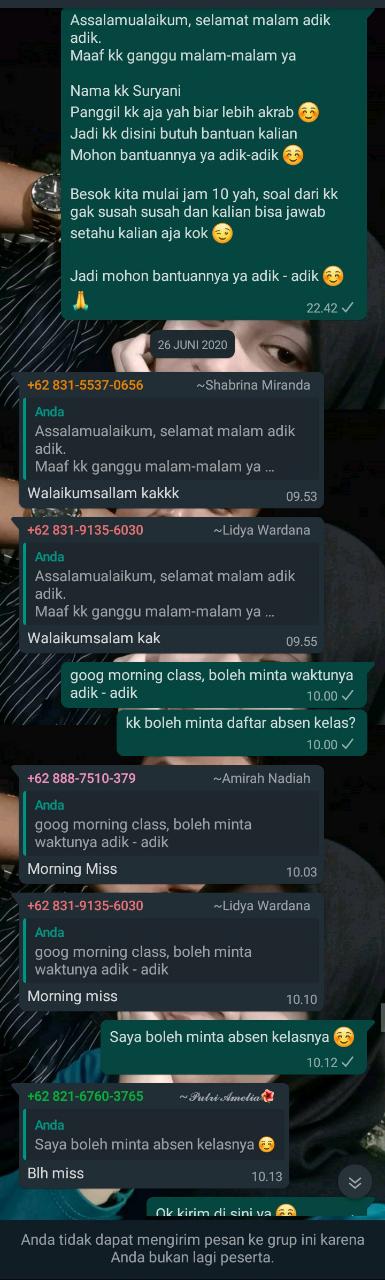 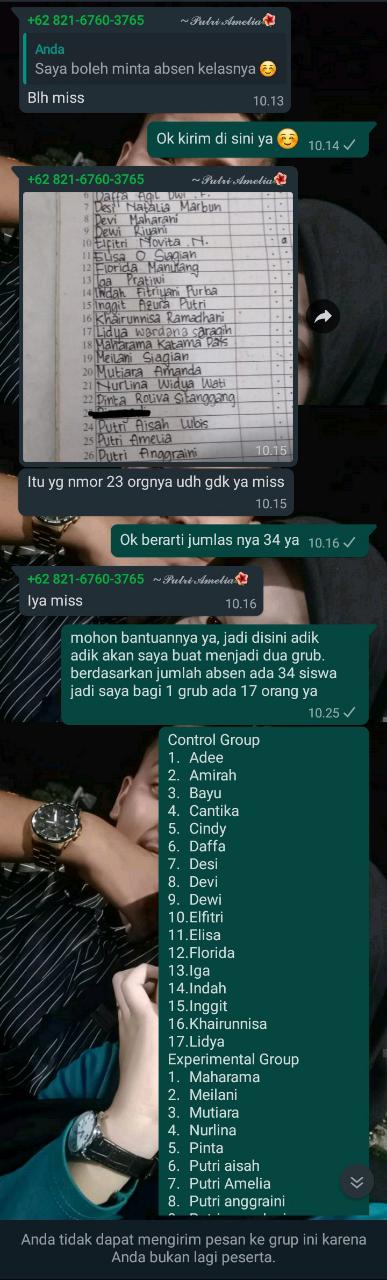 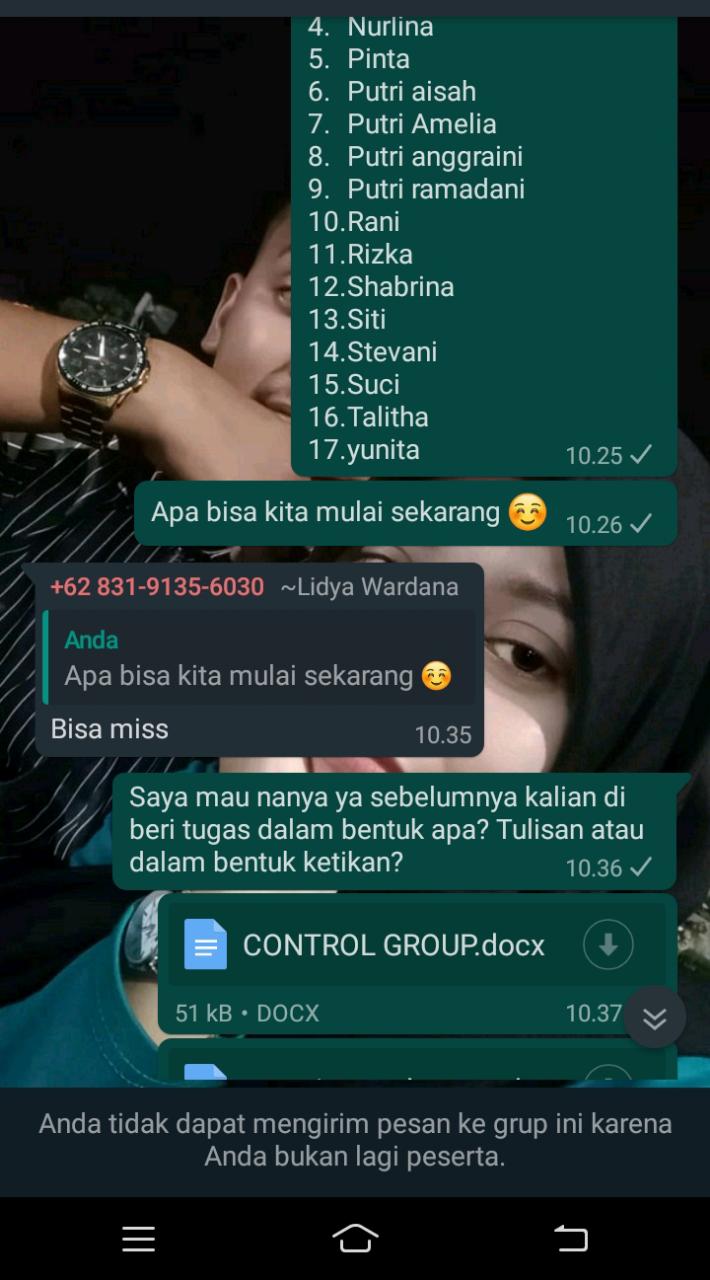 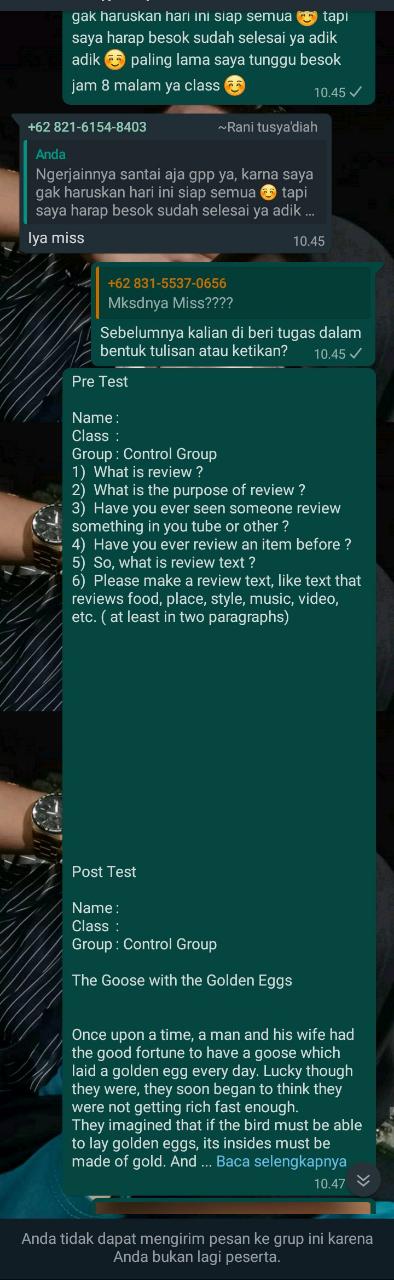 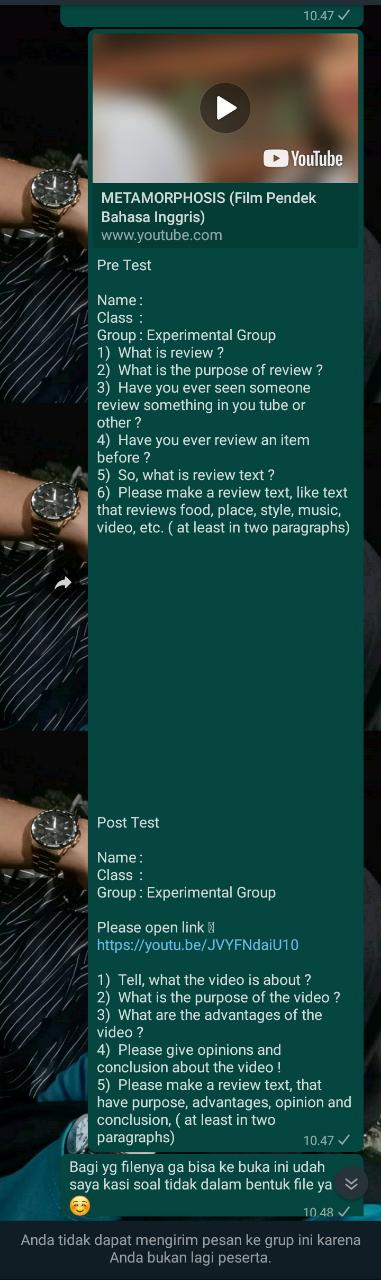 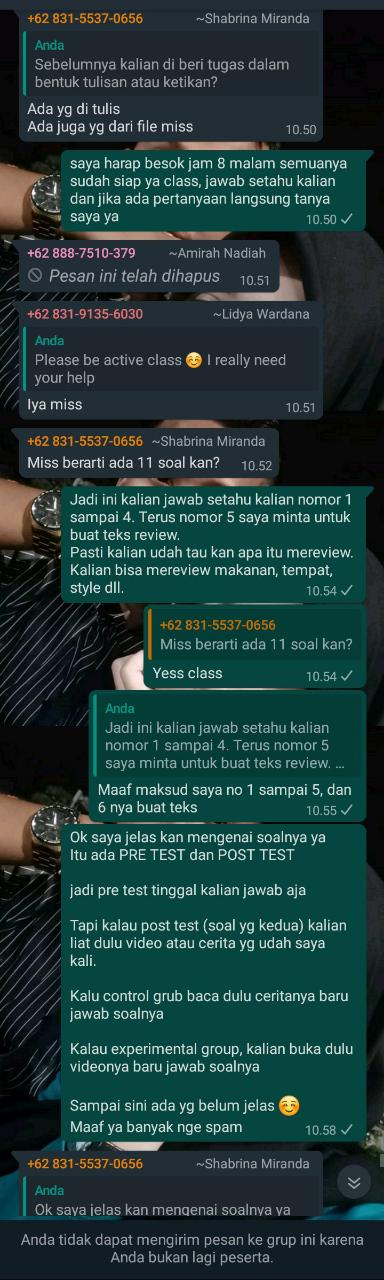 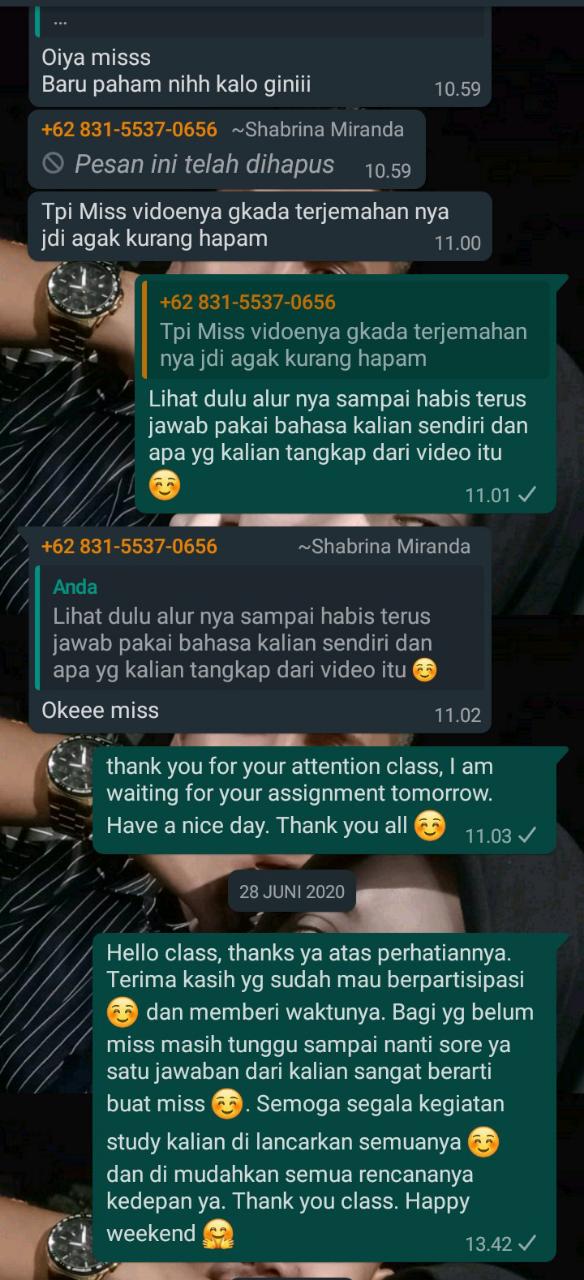 Tim eTeaching &Learning ActivitiesTeaching &Learning ActivitiesTim eTeacherStudents10’Pre – ActivityGreets thestudentsExplorationActivates the students background knowledge by showing them a novel and asking them somequestions:Do you likereading?Have you ever made a book review afterreading?What should you include in the book review?Tells them that they are going to learn reviewtextGreet the teacher(awareness)Share their experiences by responding to thequestions70’Whilst – Activity ElaborationInstructs the students to read ‘Men are from Mars and Women are from Venus’ and read the explanation on reviewtextSplits them into pairsAsks them do theexerciseLeads the discussions on theexerciseRead ‘Men are from Mars and Women are from Venus’ and the explanation on review text(carefulness)Sit with theirpartnersDo the exercise (critical –thinking and writing skill)Discuss theexercise70’Read the text entitled ‘Men are from Mars and Women are from Venus’ and then answer these questions!Read the text entitled ‘Men are from Mars and Women are from Venus’ and then answer these questions!How does our culture train boys andgirls?How does our society teachgirls?What are boys supposed tobe?What does the book say aboutmen?How does the book describewomen?What do women want most according to thebook?What are the reviewer’s views about thebook?What do the following words refer to?The word “our” in paragraph 1 sentence 1refersto	.The word “they” in paragraph 1 sentence 2refersto	.The word “we” in paragraph 1 sentence 3refersto	.The word “they” in paragraph 3 sentence 1refersto	.The word “your” in paragraph 4 sentence 3refersto	.The word “him” in paragraph 4 sentence 5refersto	.The word “I” in paragraph 4 sentence 6refersto	.The word “they” in paragraph 5 sentence 5refersto	.The word “I” in paragraph 6 sentence 1refersto	.The word “it” in paragraph 7 sentence 5refersto	.How does our culture train boys andgirls?How does our society teachgirls?What are boys supposed tobe?What does the book say aboutmen?How does the book describewomen?What do women want most according to thebook?What are the reviewer’s views about thebook?What do the following words refer to?The word “our” in paragraph 1 sentence 1refersto	.The word “they” in paragraph 1 sentence 2refersto	.The word “we” in paragraph 1 sentence 3refersto	.The word “they” in paragraph 3 sentence 1refersto	.The word “your” in paragraph 4 sentence 3refersto	.The word “him” in paragraph 4 sentence 5refersto	.The word “I” in paragraph 4 sentence 6refersto	.The word “they” in paragraph 5 sentence 5refersto	.The word “I” in paragraph 6 sentence 1refersto	.The word “it” in paragraph 7 sentence 5refersto	.How does our culture train boys andgirls?How does our society teachgirls?What are boys supposed tobe?What does the book say aboutmen?How does the book describewomen?What do women want most according to thebook?What are the reviewer’s views about thebook?What do the following words refer to?The word “our” in paragraph 1 sentence 1refersto	.The word “they” in paragraph 1 sentence 2refersto	.The word “we” in paragraph 1 sentence 3refersto	.The word “they” in paragraph 3 sentence 1refersto	.The word “your” in paragraph 4 sentence 3refersto	.The word “him” in paragraph 4 sentence 5refersto	.The word “I” in paragraph 4 sentence 6refersto	.The word “they” in paragraph 5 sentence 5refersto	.The word “I” in paragraph 6 sentence 1refersto	.The word “it” in paragraph 7 sentence 5refersto	.10’Post – Activity ConfirmationAsks the students about the generic structure of a reviewtextTells them that they are going to deliver a book review on the next meeting, so they have to make a draft about the book they everreadCloses theclassPost – Activity ConfirmationAsks the students about the generic structure of a reviewtextTells them that they are going to deliver a book review on the next meeting, so they have to make a draft about the book they everreadCloses theclassMention the generic structure of Review textPay attention to the teacher’s instruction for the followingmeetingTim eTeaching & Learning ActivitiesTeaching & Learning ActivitiesTeaching & Learning ActivitiesTim eTeacherStudentsStudents10’Pre – ActivityGreets thestudentsExplorationActivates the students background knowledge by showing them a novel and asking them somequestions:Do you like watchingmovie?Have you ever made a moviereview?What should you include in the movie review?Tells them that they are going to learn review text onmovieGreet the teacher(awareness)Share their experiences by responding to thequestionsGreet the teacher(awareness)Share their experiences by responding to thequestions70’Whilst – Activity ElaborationInstructs the students to read ‘Get Married’ and read the explanation on reviewtextSplits them intopairsAsks them do theexerciseConfirmationLeads the discussions on theexerciseRead ‘Get Married’ and the explanation on review text(carefulness)Do the exercise (critical –thinking and writing skill)Read ‘Get Married’ and the explanation on review text(carefulness)Do the exercise (critical –thinking and writing skill)70’Here’s a movie review posted in www.moviesonline.ca written by Tom Moore. Read the review and answer the questions that follow.RATATOUILLE MOVIE REVIEWI have high expectations in quality films, especially for animation. Naturally, I’ve been disappointed by the majority of animated films to come out in recent years. Then now, Ratatouille has been so refreshing.Ratatouille, directed by Brad Bird (The Incredibles, The Iron Giant) revolves around a rat named Remy, who loves good food. Sadly, being a rat, Remy’s fellow rodents lack Remy’s sophisticated a palette. Seeing as his love of food isn’t appreciated by his kin, Remy practices his love of cooking in secret. Enter Linguini, a simple garbage boy employed by the restaurant of legendary chef (and Remy’s idol) Auguste Gusteau. However, Gusteau has been deceased for the last two years, and is now run by Gusteau’s old and short-tempered sauce-chef. After a seriesHere’s a movie review posted in www.moviesonline.ca written by Tom Moore. Read the review and answer the questions that follow.RATATOUILLE MOVIE REVIEWI have high expectations in quality films, especially for animation. Naturally, I’ve been disappointed by the majority of animated films to come out in recent years. Then now, Ratatouille has been so refreshing.Ratatouille, directed by Brad Bird (The Incredibles, The Iron Giant) revolves around a rat named Remy, who loves good food. Sadly, being a rat, Remy’s fellow rodents lack Remy’s sophisticated a palette. Seeing as his love of food isn’t appreciated by his kin, Remy practices his love of cooking in secret. Enter Linguini, a simple garbage boy employed by the restaurant of legendary chef (and Remy’s idol) Auguste Gusteau. However, Gusteau has been deceased for the last two years, and is now run by Gusteau’s old and short-tempered sauce-chef. After a seriesHere’s a movie review posted in www.moviesonline.ca written by Tom Moore. Read the review and answer the questions that follow.RATATOUILLE MOVIE REVIEWI have high expectations in quality films, especially for animation. Naturally, I’ve been disappointed by the majority of animated films to come out in recent years. Then now, Ratatouille has been so refreshing.Ratatouille, directed by Brad Bird (The Incredibles, The Iron Giant) revolves around a rat named Remy, who loves good food. Sadly, being a rat, Remy’s fellow rodents lack Remy’s sophisticated a palette. Seeing as his love of food isn’t appreciated by his kin, Remy practices his love of cooking in secret. Enter Linguini, a simple garbage boy employed by the restaurant of legendary chef (and Remy’s idol) Auguste Gusteau. However, Gusteau has been deceased for the last two years, and is now run by Gusteau’s old and short-tempered sauce-chef. After a seriesof madcap events, we find Linguini and Remy teaming up. Linguini wants to be accepted, and Remy wants to cook.From there you experience a story that is so charming and true that it would be unkind of me to delve into it further. While the story is amazingly sophisticated, witty, and deep, we can always count on the director to deliver an amazingly beautiful world for the story to take place in. The Paris in Ratatouille is so rendered, that it often takes your breath away in places. The image of Remy seeing the city at night for the first time is simply a work of art. The lighting, water, and effects animation are so amazingly done; it puts some live action cinematography to shame.While the visual achievement is grand, it never takes centre stage instead of the story.Regardless, this movie won’t disappoint. See this movie. You are obligated to if you like movies.-Tom MooreWhat is the genre of themovie?What is the theme of themovie?How did the movie reviewer assess the animated moviesrecently?How did the movie reviewer assessRATATOUILLE?How did the movie reviewer recommend themovie?Leave your speculation about the movie in the space providedbelow.Find the words in the text which have similar meanings to the following words. The first letter is already given.rotate, turn round, spin (kkt):r	(par2)stylish, highly developed advanced (ks):s	(par2)crazy, silly, wild (ks):m	(par2)explore, look into, dig (kkt):d	(par2)amusing, humorous, funny (ks): w	(par3)shooting, picture making, camera work (kb):c	(par3)impressive, excellent, wonderful (ks):g	(par3)let down, upset, dissatisfy (kkt):d	(par4)of madcap events, we find Linguini and Remy teaming up. Linguini wants to be accepted, and Remy wants to cook.From there you experience a story that is so charming and true that it would be unkind of me to delve into it further. While the story is amazingly sophisticated, witty, and deep, we can always count on the director to deliver an amazingly beautiful world for the story to take place in. The Paris in Ratatouille is so rendered, that it often takes your breath away in places. The image of Remy seeing the city at night for the first time is simply a work of art. The lighting, water, and effects animation are so amazingly done; it puts some live action cinematography to shame.While the visual achievement is grand, it never takes centre stage instead of the story.Regardless, this movie won’t disappoint. See this movie. You are obligated to if you like movies.-Tom MooreWhat is the genre of themovie?What is the theme of themovie?How did the movie reviewer assess the animated moviesrecently?How did the movie reviewer assessRATATOUILLE?How did the movie reviewer recommend themovie?Leave your speculation about the movie in the space providedbelow.Find the words in the text which have similar meanings to the following words. The first letter is already given.rotate, turn round, spin (kkt):r	(par2)stylish, highly developed advanced (ks):s	(par2)crazy, silly, wild (ks):m	(par2)explore, look into, dig (kkt):d	(par2)amusing, humorous, funny (ks): w	(par3)shooting, picture making, camera work (kb):c	(par3)impressive, excellent, wonderful (ks):g	(par3)let down, upset, dissatisfy (kkt):d	(par4)10’Post – ActivityTells them that they are going to watch a movie and make a movie reviewafterwardsCloses theclass1. Pay attention to the teacher’s instruction for the following learning process.NameItemsRightsScoreMastery (%)Note1.	2.	3.NoNameCarefulnessCritical – ThinkingNote1.2.3.